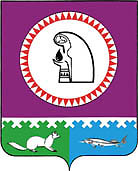 О переводе сил и средствОктябрьского районного звена территориальной подсистемы Единой государственной системы предупреждения и ликвидации чрезвычайных ситуацийХанты-Мансийского автономного округа-Югрыв режим повышенной готовности	   На основании Федеральных законов от 21.12.1994  № 68-ФЗ «О защите населения и территорий от чрезвычайных ситуаций природного и техногенного характера»,                       от 12.02.1998 № 28-ФЗ «О гражданской обороне», в соответствии с постановлением Правительства Ханты-Мансийского автономного округа – Югры от 06.03.2006 № 42-п               «О Комиссии по предупреждению и ликвидации чрезвычайных ситуаций и обеспечению пожарной безопасности Правительства Ханты-Мансийского автономного округа – Югры», постановления администрации Октябрьского района от 26.12.2012 № 4839 «О порядке сбора и обмена информацией в области защиты населения и территории  Октябрьского района от чрезвычайных ситуаций природного и техногенного характера» и решения внеочередного заседания Комиссии по предупреждению и ликвидации чрезвычайных ситуаций и обеспечения пожарной безопасности Правительства Ханты-мансийского автономного округа – Югры  от 12.12.2012 № 10,  в связи  с ожидаемым  понижением температуры  на территории Октябрьского района:1. Перевести силы и средства звеньев территориальной подсистемы Единой государственной системы предупреждения и ликвидации чрезвычайных ситуаций Октябрьского района в режим повышенной готовности с 09.01.2013 до особого распоряжения. 2. Рекомендовать главам городских и сельских поселений в границах Октябрьского района, руководителям предприятий и организаций, находящихся на территории Октябрьского района не зависимо от форм собственности:2.1. Предусмотреть и при необходимости выполнить комплекс мероприятий по предупреждению чрезвычайных ситуаций (далее-ЧС) на объектах и системах жизнеобеспечения населения.2.2. Поддерживать на необходимом уровне запасы материальных и финансовых ресурсов для ликвидации чрезвычайных ситуаций.2.3. Предусмотреть обеспечение автономными источниками энергоснабжения котельные, социально значимые объекты и возможность быстрого подключения к источнику электропитания.2.4. Обеспечить своевременное информирование населения об ожидаемых неблагоприятных явлениях погоды; участников дорожного движения о состоянии дорожного покрытия, плотности потоков дорожного движения на участках автотрасс, перераспределении (ограничении) потоков автомобильного движения, обеспечить контроль готовности спасательных служб к реагированию на дорожно-транспортные происшествия.2.5.	Обеспечить обмен информацией о работе систем жизнеобеспечения.2.6.	Обеспечить предоставление ежедневного доклада о работе систем жизнеобеспечения  Председателю КЧС и ОПБ Октябрьского района через единую дежурно-диспетчерскую службу Октябрьского района к 09.00, 15.00 и 18.00 по телефону 2-13-09.2.7.	Сообщать об угрозе или возникновении чрезвычайной ситуации в единую дежурно-диспетчерскую службу Октябрьского района.3. Единой дежурно-диспетчерской службе Октябрьского района (Губайдуллин К.Ш.) осуществлять информирование председателя Комиссии по предупреждению и ликвидации чрезвычайных ситуаций и обеспечению пожарной безопасности администрации Октябрьского района и главу администрации Октябрьского района о происшествиях и чрезвычайных ситуациях.         4. Опубликовать настоящее постановление в газете «Октябрьские вести»         5. Контроль за выполнением постановления оставляю за собой.Глава Октябрьского района						    	     С.А. КологривМуниципальное образование Октябрьский районГЛАВА ОКТЯБРЬСКОГО РАЙОНАПОСТАНОВЛЕНИЕМуниципальное образование Октябрьский районГЛАВА ОКТЯБРЬСКОГО РАЙОНАПОСТАНОВЛЕНИЕМуниципальное образование Октябрьский районГЛАВА ОКТЯБРЬСКОГО РАЙОНАПОСТАНОВЛЕНИЕМуниципальное образование Октябрьский районГЛАВА ОКТЯБРЬСКОГО РАЙОНАПОСТАНОВЛЕНИЕМуниципальное образование Октябрьский районГЛАВА ОКТЯБРЬСКОГО РАЙОНАПОСТАНОВЛЕНИЕМуниципальное образование Октябрьский районГЛАВА ОКТЯБРЬСКОГО РАЙОНАПОСТАНОВЛЕНИЕМуниципальное образование Октябрьский районГЛАВА ОКТЯБРЬСКОГО РАЙОНАПОСТАНОВЛЕНИЕМуниципальное образование Октябрьский районГЛАВА ОКТЯБРЬСКОГО РАЙОНАПОСТАНОВЛЕНИЕМуниципальное образование Октябрьский районГЛАВА ОКТЯБРЬСКОГО РАЙОНАПОСТАНОВЛЕНИЕМуниципальное образование Октябрьский районГЛАВА ОКТЯБРЬСКОГО РАЙОНАПОСТАНОВЛЕНИЕ«09»января2013г.№2пгт. Октябрьскоепгт. Октябрьскоепгт. Октябрьскоепгт. Октябрьскоепгт. Октябрьскоепгт. Октябрьскоепгт. Октябрьскоепгт. Октябрьскоепгт. Октябрьскоепгт. Октябрьское